Bilaga 1	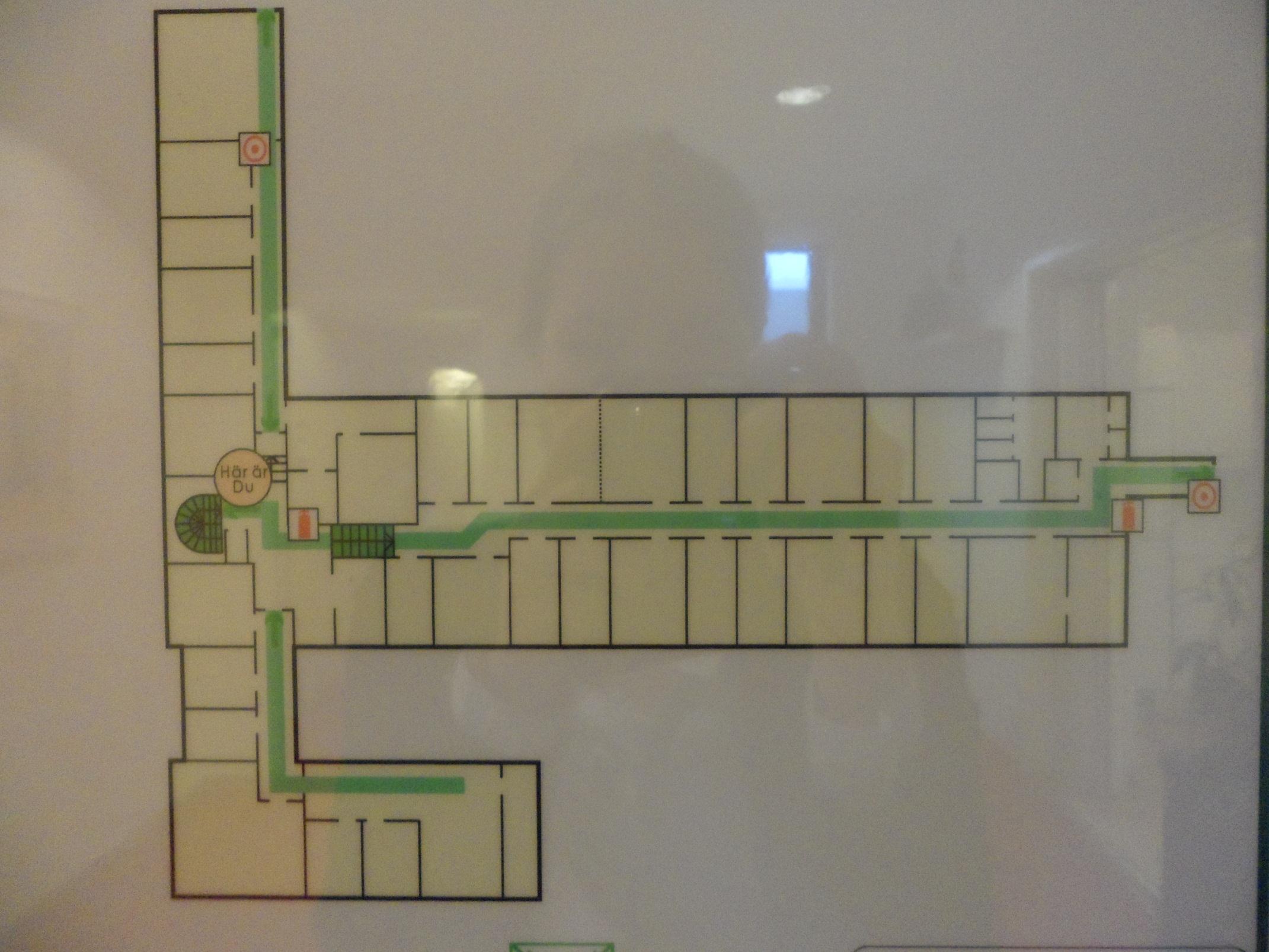 